附表一、本活動與聯合國永續發展項目之連結說明目的：本活動並結合聯合國「2030永續發展目標」(SDGs) ，培養學生社會實踐素養，善盡大學之社會責任，落實永續發展價值。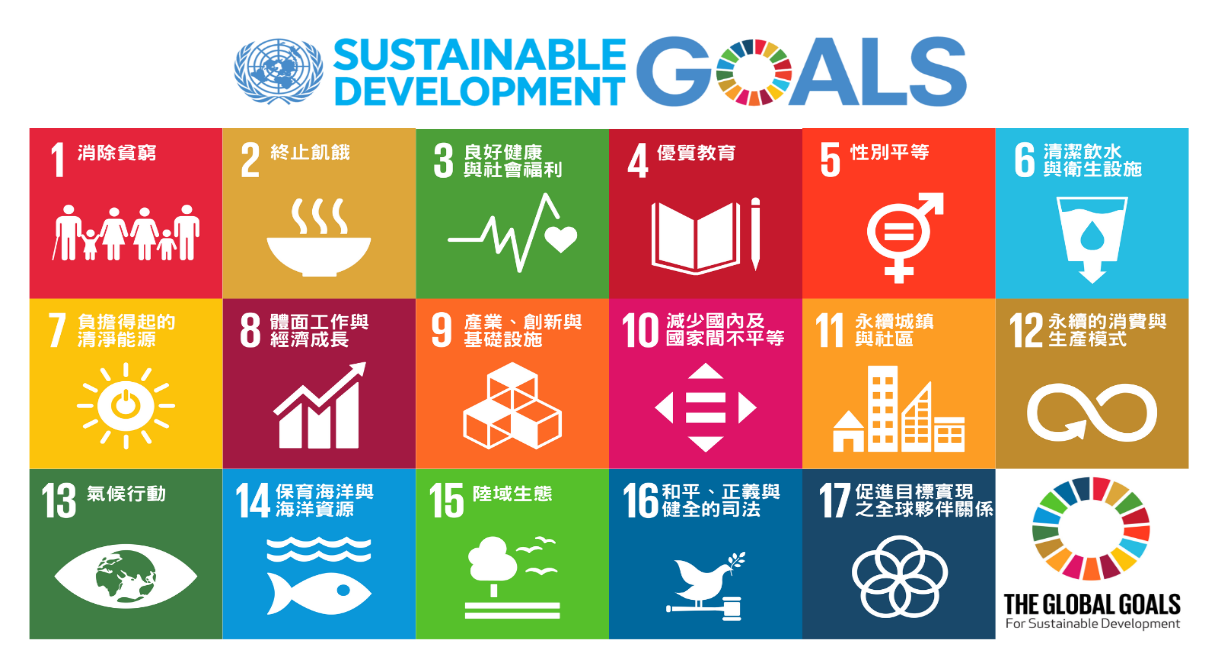 目的：本活動並結合聯合國「2030永續發展目標」(SDGs) ，培養學生社會實踐素養，善盡大學之社會責任，落實永續發展價值。目的：本活動並結合聯合國「2030永續發展目標」(SDGs) ，培養學生社會實踐素養，善盡大學之社會責任，落實永續發展價值。目的：本活動並結合聯合國「2030永續發展目標」(SDGs) ，培養學生社會實踐素養，善盡大學之社會責任，落實永續發展價值。目的：本活動並結合聯合國「2030永續發展目標」(SDGs) ，培養學生社會實踐素養，善盡大學之社會責任，落實永續發展價值。目的：本活動並結合聯合國「2030永續發展目標」(SDGs) ，培養學生社會實踐素養，善盡大學之社會責任，落實永續發展價值。【連結項目】【連結項目】【連結項目】【連結項目】【連結項目】【連結項目】□1.消除貧窮□2.終止飢餓□2.終止飢餓□3.健康與福祉□3.健康與福祉□4.優質教育□5.性別平等□6.淨水及衛生□6.淨水及衛生□7.可負擔的潔淨能源□7.可負擔的潔淨能源□7.可負擔的潔淨能源□8.合適的工作及經濟成長□8.合適的工作及經濟成長□8.合適的工作及經濟成長□9.工業化、創新及基礎建設□9.工業化、創新及基礎建設□9.工業化、創新及基礎建設□10.減少不平等□10.減少不平等□11.永續城鄉□11.永續城鄉□12.責任消費及生產□12.責任消費及生產□13.氣候行動□13.氣候行動□14.保育海洋資源□14.保育海洋資源□15.保育陸域生態□15.保育陸域生態□16.和平、正義及健全制度□16.和平、正義及健全制度□16.和平、正義及健全制度□17.多元夥伴關係□17.多元夥伴關係□17.多元夥伴關係【本活動連結項目之說明】A.項目___：B.項目___：C.項目___：【本活動連結項目之說明】A.項目___：B.項目___：C.項目___：【本活動連結項目之說明】A.項目___：B.項目___：C.項目___：【本活動連結項目之說明】A.項目___：B.項目___：C.項目___：【本活動連結項目之說明】A.項目___：B.項目___：C.項目___：【本活動連結項目之說明】A.項目___：B.項目___：C.項目___：